Мероприятия юнармейского отряда «ШОК»  МКОУ «СОШ №3» г. КозельскМероприятия юнармейского отряда «ШОК»  МКОУ «СОШ №3» г. КозельскИтог, результатДатаВсероссийский уровеньМолодёжный военно-спортивный форум патриотических клубов и юнармейских отрядов ЦФО в г. Кострома2 место2 место20.12.20.Региональный уровеньРегиональный уровеньРегиональный уровень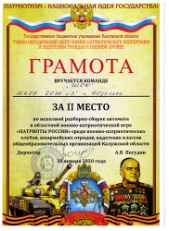 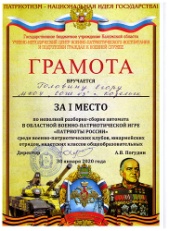 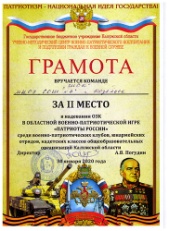 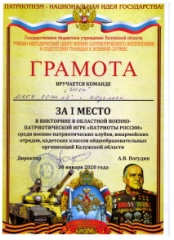 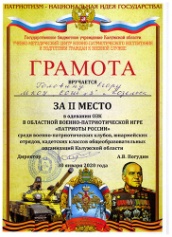 Областная военно-патриотическая игра «Патриоты России»Областная военно-патриотическая игра «Патриоты России»2 общекомандное место по неполной сборке-разборке автомата, 2 место в одевании озк; 1 место в викторине;Головин Егор -1 место по неполной сборке-разборке автомата, 2 место в одевании озк;31.01.2020ХХХ областная научно-практическая конференция «Молодость – науке» памяти А.Л. ЧижевскогоХХХ областная научно-практическая конференция «Молодость – науке» памяти А.Л. ЧижевскогоПашковский Семён 8 «А» - призёр секция «История».Лапикура Алина 9 «Б» - участник секция «Литературоведение и языкознание»февраль 2020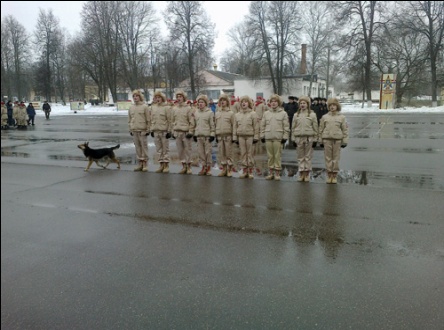 Областной смотр строя и песни среди юнармейских отрядов и кадетских классов Калужской областиОбластной смотр строя и песни среди юнармейских отрядов и кадетских классов Калужской области1 место в строевой подготовке и 2 в смотре строя и песни.18.02.2020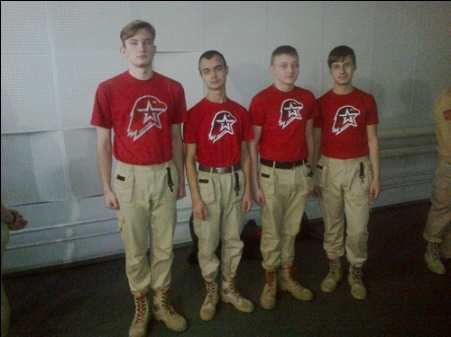 Областной военно-спортивноый турнир «Юный стрелок» по стрельбе из пневматической винтовки среди юнармейских отрядов, кадетских классов и военно-патриотических клубов Калуги и Калужской областиОбластной военно-спортивноый турнир «Юный стрелок» по стрельбе из пневматической винтовки среди юнармейских отрядов, кадетских классов и военно-патриотических клубов Калуги и Калужской области3 место19.03.2020.Региональный конкурс «Лучший школьный музей / комната/ уголок памяти Великой Отечественной войны 1941-1945 годов»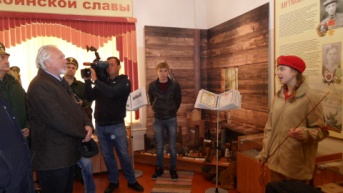 Региональный конкурс «Лучший школьный музей / комната/ уголок памяти Великой Отечественной войны 1941-1945 годов»Школьный историко-краеведческий музей «Светоч» - победительмай 2020Отличный стрелокОтличный стрелокучастиеноябрь 2020Муниципальный уровеньМуниципальный уровеньМуниципальный уровеньМуниципальный уровеньМуниципальный этап Всероссийской олимпиады «Наше наследие»Муниципальный этап Всероссийской олимпиады «Наше наследие»Диплом 1 степени: Берегеля С.,Борзова С.Диплом 3 степени: Малахов В.январьМуниципальный конкурс социальных проектов «Я – гражданин России»Муниципальный конкурс социальных проектов «Я – гражданин России»2 местоянварь  21 шашечный турнир на приз газеты «Козельск»  21 шашечный турнир на приз газеты «Козельск»Ливинский  А. 11б – победитель17.01.2020.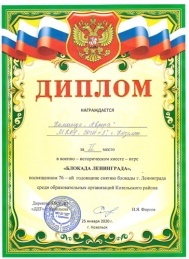 Муниципальный военно-исторический квест, посвящённый снятию блокады Ленинграда.Муниципальный военно-исторический квест, посвящённый снятию блокады Ленинграда.2 место28.01.2020.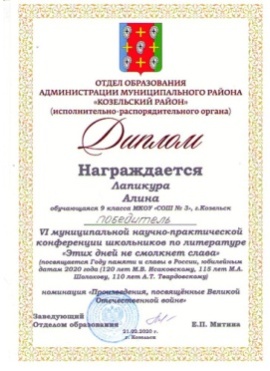 VI муниципальная научно-практическая конференция школьников по литературе «Этих дней не смолкнет слава», посвященная Году памяти и славы в России и юбилейным литературным датам 2020 годаVI муниципальная научно-практическая конференция школьников по литературе «Этих дней не смолкнет слава», посвященная Году памяти и славы в России и юбилейным литературным датам 2020 года9 «А» Лапикура Алина - победитель21.02.2020Муниципальный конкурс «Армейский экспресс»Муниципальный конкурс «Армейский экспресс»Астахов С. – 3 место20.02.20.Муниципальный митинг, посвященный Дню защитника ОтечестваМуниципальный митинг, посвященный Дню защитника ОтечестваМуниципальный митинг, посвященный освобождению Калужской области.23.02.20Муниципальный митинг, посвященный освобождению Калужской области.Муниципальный митинг, посвященный освобождению Калужской области.юнармейцысентябрьМуниципальный митинг, посвященный освобождению Козельска.Муниципальный митинг, посвященный освобождению Козельска.юнармейцы27.12.20.Школьный уровеньШкольный уровеньШкольный уровеньШкольный уровеньУрок мужества «Снятие блокады Ленинграда»Урок мужества «Снятие блокады Ленинграда»юнармейцы27.01.20.Акция «Блокадный хлеб»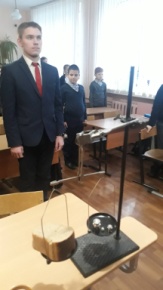 Акция «Блокадный хлеб»юнармейцы27.01.20.Военно-исторический квест «Блокада»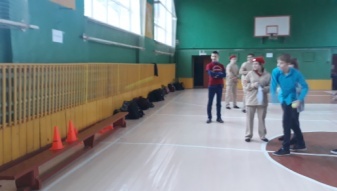 Военно-исторический квест «Блокада»7 кл.27.01.20Интеллектуальная игра «Россия помнит»Интеллектуальная игра «Россия помнит»8 кл.29.01.20День науки. Научно-практическая конференция «Интеллект будущего»День науки. Научно-практическая конференция «Интеллект будущего»1-11 кл.7.02.20.Выставка рисунков «Я тебя никогда не забуду»Выставка рисунков «Я тебя никогда не забуду»5-8 кл.14.02.20.Урок музейной педагогики «День интернационалиста»Урок музейной педагогики «День интернационалиста»юнармейцы14.02.20.Акция «Щит России»Акция «Щит России»юнармейцы14.02.20.Урок мужества «День защитника Отечества»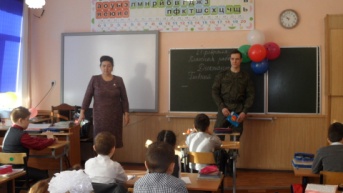 Урок мужества «День защитника Отечества»1-11 кл.22.02.20. «Мальчишки, девчонки поры огневой» Уроки мужества о детях военной  поры.  «Мальчишки, девчонки поры огневой» Уроки мужества о детях военной  поры. 1-11 кл.26.02.20.Всероссийская акция «Парад для одного ветерана»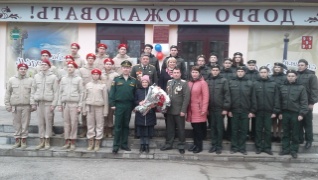 Всероссийская акция «Парад для одного ветерана»1-4, 10 кл.12.03.20.Всероссийская онлайн акция «Бессмертный полк»Всероссийская онлайн акция «Бессмертный полк»юнармейцыапрельВсероссийская онлайн акция «Семейная реликвия»Всероссийская онлайн акция «Семейная реликвия»юнармейцы.май         Всероссийская онлайн акция «Окна Победы»Всероссийская онлайн акция «Окна Победы»юнармейцымай4 года юнармии4 года юнармииюнармейцы22.04.20.Всероссийская онлайн акция «Окна России»Всероссийская онлайн акция «Окна России»юнармейцы12.06.20.Челенж  «Стихи о России»Челенж  «Стихи о России»юнармейцыДень России. РисункиДень России. Рисункиюнармейцы12.06.20.День экологаДень экологаюнармейцы4.06.20.Участие в церемонии поднятия флага на территории дивизии. Участие в церемонии поднятия флага на территории дивизии. юнармейцы22.08.20.Акция «Наша благодарность воинам-освободителям»Акция «Наша благодарность воинам-освободителям»юнармейцы17.09.20Устный журнал, посвящённый Дню РВСН.Устный журнал, посвящённый Дню РВСН.юнармейцы19.11.20.День Неизвестного солдата.День Неизвестного солдата.юнармейцы3.12.20.День Героев ОтечестваДень Героев Отечестваюнармейцы9.12.20.Акция «Есть такая профессия – Родину защищать»Акция «Есть такая профессия – Родину защищать»юнармейцы17.12.20